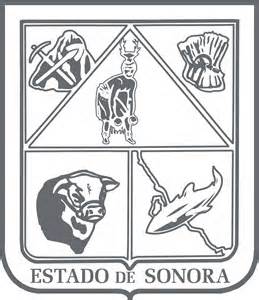                  GOBIERNO DEL ESTADO DE SONORA          	      17-SRH-P14-F01/REV.01            DESCRIPCION DE PUESTOOBJETIVO	RESPONSABILIDADES	RELACIONESMEDIDORES DE EFICIENCIA
DATOS GENERALES DEL PERFILGrado de estudios	Grado de estudios requerido y deseable.	Requerido:  	Deseable:   ¿El puesto requiere alguna especialización académica?	Carrera:	    	Área:	 Ambiental o afín¿El puesto requiere experiencia laboral?La experiencia laboral requerida.• No especificado¿La ejecución del puesto requiere del conocimiento del inglés o algún otro idioma?Grado de dominio del idioma inglés¿La ejecución del puesto requiere del conocimiento de manejo de computadora?Nivel de conocimientos de computación.¿Qué nivel de habilidad de trato con personas requiere el puesto?Habilidad de trato con personas.¿Cuál es el nivel de la responsabilidad gerencial necesaria?Nivel de responsabilidad gerencial¿Cuál es el resultado esencial del puesto?El resultado esencial del puesto y el resultado secundario más importante.En primer lugar: 
En segundo lugar:  En relación al servicio a la comunidad y a los objetivos sociales y políticos del Gobierno del Estado, su puesto:Orientación del puesto.Manejo de personal requeridoNúmero de personas a cargo del titular del puestoRecursos financieros a su cargo(M = 000; MM = 000,000 de pesos anuales)¿Si maneja recursos financieros, su responsabilidad sobre ellos es?Tipo de responsabilidad sobre los recursos financieros que maneja.Tipo de Análisis PredominanteMarco de actuación y supervisión recibida	DATOS DE APROBACIÓNInformación provista por:                                                           Información aprobada por: 	DATOS GENERALES	DATOS GENERALES	DATOS GENERALES	DATOS GENERALESTítulo actual del puesto funcional:Coordinador de Programas de Fomento AmbientalDependencia/Entidad:Secretaría De Infraestructura Y Desarrollo Urbano     Área de adscripción:Procuraduría Ambiental Del Estado De SonoraReporta a:Encargado de la Dirección General de Recursos Naturales y Fomento AmbientalPuestos que le reportan:Ninguno1.–Brindar pláticas, capacitaciones que fomenten el conocimiento y aplicación de la normatividad ambiental estatal al sector académico, privado o gubernamental.2.-Elaborar material impreso de difusión de las acciones de protección al ambiente y recursos naturales en el Estado.3.-Atender las solicitudes de información y capacitación de los ayuntamientos.4.-Alimentar las redes sociales.5.-Promoción del Programa de Autoevaluación (y autorregulación ambiental).Internas:a) –  Administrativo.- Uso de recursos materiales y financieros.b) –  Dir. Gral. de Inspección y Vigilancia.- Apoyo en actividades de vigilancia.c) –  Todas.- Atención a solicitudes de apoyo.Externas:a) –Ciudadanía.- Interacción en la realización de actividades y material de divulgación de fomento ambiental.b) –  Sector Privado.- Receptores de pláticas/Capacitaciones en relación al conocimiento y aplicación de la normatividad ambiental. Adhesión al Programa de Autoevaluación Ambiental.c) –  Instituciones Académicas.- Establecer convenios, acuerdos, talleres, diplomados.d) –  Gobierno.- Trabajos de colaboración entre las dependencias de los tres niveles.1.–Acciones de fomento ambiental programadas/ejecutadas.Sexo:Estado Civil:Edad:Entre 38 años. Nombre : Nombre :    Cargo :Coordinador de Programas de Fomento Ambiental    Cargo :Encargado de la Dirección General de Recursos Naturales y Fomento Ambiental